Southern Counties Archery SocietyAffiliated to G.N.A.S.11th Junior & 3rd Senior WA1440 Tournament 2018Saturday 21st July 2017World Record Status Hosted by  Archery Club RESULTS LISTVenue  Sports and Social Club, Runwell Chase, Wickford,  SS11 7XXRoundsLadies’ WA, Cadet Ladies’ WA, Gentlemen’s WA, Master’s WA, Metric Rounds I, II, III, IV, VJudgesMr Richard Pilkington (Chair of Judges), Mr Alex PurserMr Rob Clark, Mr Tony Harris, Mrs Debbie HornLady ParamountMrs Marlene HutchinsTournament OrganisersPaul West, 134 Long Riding, Basildon,       Tel: 07917 006360John Willson, , Hadleigh,      Tel: 07860 736610ScoringRoger & Tina Horley	01767 681991WeatherDry, very hot and humid, cloudy with sunny intervalsSCAS SENIOR WA1440 ROUNDSGENTS WA1440 - RECURVE GENTS GENTS WA1440 - COMPOUND GENTS GENTS WA1440 - LONGBOW GENTS GENTS WA1440 - BAREBOW GENTS LADIES WA1440 - RECURVE LADIES SCAS SENIOR WA1440 ROUNDS ContdLADIES WA1440 - RECURVE JUNIOR LADIES LADIES WA1440 – MASTER GENTS LADIES WA1440 - COMPOUND LADIES LADIES WA1440 - LONGBOW LADIES SCAS JUNIOR WA1440 ROUNDSMETRIC I – RECURVE GENTS CADET LADIES WA1440 - RECURVE CADET LADIESCADET LADIES WA1440 - COMPOUND CADET LADIESMETRIC III - RECURVE JUNIOR GENTSMETRIC III - RECURVE JUNIOR LADIESSCAS JUNIOR WA1440 ROUNDS Contd.METRIC III - COMPOUND JUNIOR GENTSMETRIC IV – RECURVE GENTS METRIC IV - RECURVE JUNIOR GENTSMETRIC IV – RECURVE JUNIOR LADIESSHORT METRIC IV – RECURVE JUNIOR LADIESMETRIC V - RECURVE JUNIOR GENTS - NOVICECLUB TEAM RECURVE (3 Archers)  RECURVE (3 Archers) Gentleman: Tony Maher		Lady:  Mia Coodye90 Metres90 Metres90 Metres70 Metres70 Metres70 Metres50 Metres50 Metres50 Metres30 Metres30 Metres30 MetresTotalTotalTotalForenameSurnameClub10sXsScore10sXsScore10sXsScore10sXsScore10sXsScore1AndrewSmithArchery G B322628330110258135332251011532PaulWest20245312813026613632821711203DannyHickmanSwan Archers1021751281622999432221711194KevinJuniperGrays Archers0022221266832998332218711095AllanHorneNoak Hill Archers1022720285302118231514210386AronMaherOakfield Archers2223611255312338230614610307ErrolBarnettLeaves Green 00218202620225311029713210308CliveAtkinsonAscham Bowmen101854025430231522961329669GlennRodgersNoak Hill Archers002051122710182423036391710PeterBrownHCA001351122810168512957282611IanSaundersNoak Hill Archers001100015500136813028170312PhilipDredge0046001692016982300102684ShamsulHussainDNSDNSDNSDNS000JohnPeppiattHigh Weald A CDNSDNSDNSDNS00090 Metres90 Metres90 Metres70 Metres70 Metres70 Metres50 Metres50 Metres50 Metres30 Metres30 Metres30 MetresTotalTotalTotalForenameSurnameClub10sXsScore10sXsScore10sXsScore10sXsScore10sXsScore1CharlesMallion Bmen623121023241143233113355582113142JacekPedziwiatrArchery G B412811643311243332611350582012953BlewettHCA42292953161313242112344472012764SamGilesCMO Bowmen5128310231993316249347481512655JohnCharwin3024262278732731810334341511276JamesSinclair Bmen116315124325RTD2310640AlanO'DowdNonsuch BowmenDNSDNSDNSDNS000NeilGunstoneSwan ArchersDNSDNSDNSDNS00090 Metres90 Metres90 Metres70 Metres70 Metres70 Metres50 Metres50 Metres50 Metres30 Metres30 Metres30 MetresTotalTotalTotalForenameSurnameClub10sXsScore10sXsScore10sXsScore10sXsScore10sXsScore1EricMalletAbbey Bowmen0058101270014320326306542Bob AttaliaOakfield Archers0039001101010030218404673MarkNoak Hill Archers008610102008311150214214StevePurkissFox Archers003510981110210167314025TonyMaherOakfield Archers002200731194101842137390 Metres90 Metres90 Metres70 Metres70 Metres70 Metres50 Metres50 Metres50 Metres30 Metres30 Metres30 MetresTotalTotalTotalForenameSurnameClub10sXsScore10sXsScore10sXsScore10sXsScore10sXsScore1MarkTurnerBmen of Ardleigh00563115800139332406459370 Metres70 Metres70 Metres60 Metres60 Metres60 Metres50 Metres50 Metres50 Metres30 Metres30 Metres30 MetresTotalTotalTotalForenameSurnameClub10sXsScore10sXsScore10sXsScore10sXsScore10sXsScore1WendieKingMayflower Archers50287403045227211431525611782SusiAtkinsonAscham Bowmen62292402874125918533432811723ElanorBrugCambs Uni542664128820225115321221011004Jo Moir Bowmen001841016630171202306075170 Metres70 Metres70 Metres60 Metres60 Metres60 Metres50 Metres50 Metres50 Metres30 Metres30 Metres30 MetresTotalTotalTotalForenameSurnameClub10sXsScore10sXsScore10sXsScore10sXsScore10sXsScoreRhiannonNoak Hill ArchersDNSDNSDNSDNS00070 Metres70 Metres70 Metres60 Metres60 Metres60 Metres50 Metres50 Metres50 Metres30 Metres30 Metres30 MetresTotalTotalTotalForenameSurnameClub10sXsScore10sXsScore10sXsScore10sXsScore10sXsScore1DarrenMarchWymondham Archers312733126252268104313218111670 Metres70 Metres70 Metres60 Metres60 Metres60 Metres50 Metres50 Metres50 Metres30 Metres30 Metres30 MetresTotalTotalTotalForenameSurnameClub10sXsScore10sXsScore10sXsScore10sXsScore10sXsScore1EmmaWinning Archers8431812232513533123834556191319RebeccaBlewettHCADNSDNSDNSDNS000VicciFlackSwan ArchersDNSDNSDNSDNS00070 Metres70 Metres70 Metres60 Metres60 Metres60 Metres50 Metres50 Metres50 Metres30 Metres30 Metres30 MetresTotalTotalTotalForenameSurnameClub10sXsScore10sXsScore10sXsScore10sXsScore10sXsScore1Noak Hill Archers1078008900123001891047970 Metres70 Metres70 Metres60 Metres60 Metres60 Metres50 Metres50 Metres50 Metres30 Metres30 Metres30 MetresTotalTotalTotalForenameSurnameClub10sXsScore10sXsScore10sXsScore10sXsScore10sXsScore1JamesMoir Bowmen202611023510205502999010002PardhaMantravadi Bmen3021330236001595125011185860 Metres60 Metres60 Metres50 Metres50 Metres50 Metres40 Metres40 Metres40 Metres30 Metres30 Metres30 MetresTotalTotalTotalForenameSurnameClub10sXsScore10sXsScore10sXsScore10sXsScore10sXsScore1AmyMarchWymondham Archers22216322772023474301148102860 Metres60 Metres60 Metres50 Metres50 Metres50 Metres40 Metres40 Metres40 Metres30 Metres30 Metres30 MetresTotalTotalTotalForenameSurnameClub10sXsScore10sXsScore10sXsScore10sXsScore10sXsScore1Aimee B’men103312100305102300102323407124050 Metres50 Metres50 Metres40 Metres40 Metres40 Metres30 Metres30 Metres30 Metres20 Metres20 Metres20 MetresTotalTotalTotalForenameSurnameClub10sXsScore10sXsScore10sXsScore10sXsScore10sXsScore1BenMoir B’men3127642271100292137332301011712SamMoir B’men51283002793127710532918711683BarnabyGrandinB’men of Warfield202425226530201212841239924OliverSearle1020021259101898228912393750 Metres50 Metres50 Metres40 Metres40 Metres40 Metres30 Metres30 Metres30 Metres20 Metres20 Metres20 MetresTotalTotalTotalForenameSurnameClub10sXsScore10sXsScore10sXsScore10sXsScore10sXsScore1AbiMara312445027751250212921531063ChloeHooperDNSDNSDNSDNS00050 Metres50 Metres50 Metres40 Metres40 Metres40 Metres30 Metres30 Metres30 Metres20 Metres20 Metres20 MetresTotalTotalTotalForenameSurnameClub10sXsScore10sXsScore10sXsScore10sXsScore10sXsScore1WilliamKnowlson311830025721206202757292140 Metres40 Metres40 Metres30 Metres30 Metres30 Metres20 Metres20 Metres20 Metres10 Metres10 Metres10 MetresTotalTotalTotalForenameSurnameClub10sXsScore10sXsScore10sXsScore10sXsScore10sXsScore1BenDitchRayleigh Town102381028132272145330197112140 Metres40 Metres40 Metres30 Metres30 Metres30 Metres20 Metres20 Metres20 Metres10 metres10 metres10 metresTotalTotalTotalForenameSurnameClub10sXsScore10sXsScore10sXsScore10sXsScore10sXsScore1Samuel GulvinNoak Hill Archers2025760298633162473473810121840 Metres40 Metres40 Metres30 Metres30 Metres30 Metres20 Metres20 Metres20 Metres10 Metres10 Metres10 MetresTotalTotalTotalForenameSurnameClub10sXsScore10sXsScore10sXsScore10sXsScore10sXsScore1SiriMantravadi Bmen10267322891243172614350422012232LillyDuffin202375228682307189334331311643AllieNewham10211022894029362313114110640 Metres40 Metres40 Metres30 Metres30 Metres30 Metres20 Metres20 Metres20 Metres10 Metres10 Metres10 MetresTotalTotalTotalForenameSurnameClub10sXsScore10sXsScore10sXsScore10sXsScore10sXsScore1MiaCoodye13532417333730866130 Metres30 Metres30 Metres20 Metres20 Metres20 Metres15 Metres15 Metres15 Metres10 Metres10 Metres10 MetresTotalTotalTotalForenameSurnameClub10sXsScore10sXsScore10sXsScore10sXsScore10sXsScore1Theo Baker5124043284322574127516710562MichaelKnowlson001924025930263833031531017ForenameSurnameClub10sXsScoreTotal 10sTotal XsTotal Score1LillyDuffinRayleigh Town A C33131164PaulWestRayleigh Town A C2171120AllieNewhamRayleigh Town A C1141106652433902Samuel GulvinNoak Hill Archers38101218AllanHorneNoak Hill Archers1421038GlennRodgersNoak Hill Archers6391758153173ForenameSurnameClubCounty10sXsScoreTotal 10sTotal XsTotal Score1SiriMantravadi B’men42201223Samuel GulvinNoak Hill Archers38101218WendieKingMayflower Archers2561178SuziAtkinsonAscham Bowmen3281172137444791LADY PARAMOUNTS AWARDS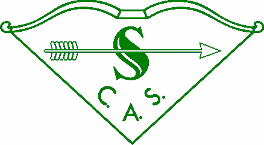 